АДМИНИСТРАЦИЯ МУНИЦИПАЛЬНОГО ОКРУГАМУНИЦИПАЛЬНОЕ ОБРАЗОВАНИЕАНТРАЦИТОВСКИЙ МУНИЦИПАЛЬНЫЙ ОКРУГЛУГАНСКОЙ НАРОДНОЙ РЕСПУБЛИКИПОСТАНОВЛЕНИЕ04 апреля 2024 г.                                                                                             № 65г. АнтрацитО ведении дел об административных правонарушениях в сфере соблюдения субъектами хозяйствования установленных предельных цен на значимые продовольственные товары на территории муниципального округа муниципальное образование Антрацитовский муниципальный округ Луганской Народной Республики В соответствии с Кодексом Российской Федерации об административных правонарушениях (с изменениями), Указом Президента Российской Федерации от 28.02.1995 № 221 «О мерах по упорядочению государственного регулирования цен (тарифов)» (с изменениями), Федеральным законом от 06.10.2003 г. № 131-ФЗ «Об общих принципах организации местного самоуправления в Российской Федерации», Законом Луганской Народной Республики от 14.12.2023 № 26-1 «Об административной ответственности за завышение установленных в Луганской Народной Республике цен (тарифов) и / или их предельных уровней на товары», руководствуясь подпунктом 1.1.5 пункта 1.1 части 1 статьи 6, пунктом 1.65 статьи 35 Устава муниципального образования Антрацитовский муниципальный округ Луганской Народной Республики, пунктом 5.2 раздела 5 Положения об Администрации муниципального округа муниципальное образование Антрацитовский муниципальный округ Луганской Народной Республики, утвержденного решением Совета муниципального округа муниципальное образование Антрацитовский муниципальный округ Луганской Народной Республики от 02.11.2023 № 3, Администрация муниципального округа муниципальное образование Антрацитовский муниципальный округ Луганской Народной Республики постановляет:1. Утвердить Положение о ведении дел об административных правонарушениях в сфере соблюдения субъектами хозяйствования установленных предельных цен на значимые продовольственные товары на территории муниципального округа муниципальное образование Антрацитовский муниципальный округ Луганской Народной Республики (приложение№ 1).2. Утвердить формы документов, используемые при возбуждении дел об административных правонарушениях в сфере соблюдения субъектами хозяйствования установленных предельных цен на значимые продовольственные товары на территории муниципального округа муниципальное образование Антрацитовский муниципальный округ Луганской Народной Республики (приложение № 2).3. Возложить организацию контроля за соблюдением субъектами хозяйствования установленных предельных цен на значимые продовольственные товары на территории муниципального округа муниципальное образование Антрацитовский муниципальный округ Луганской Народной Республики на заместителя главы Администрации муниципального округа муниципальное образование Антрацитовский муниципальный округ Луганской Народной Республики, в соответствии с распределением обязанностей.4. Настоящее постановление подлежит официальному опубликованию.5. Контроль за исполнением данного постановления оставляю за собой.Глава муниципального округамуниципальное образованиеАнтрацитовский муниципальный округЛуганской Народной Республики                                                         С.Н. СаенкоПриложение№ 1к постановлению Администрации муниципального округа муниципальное образование Антрацитовский муниципальный округ Луганской Народной Республики от 04.04.2024  № 65Положение о ведении дел об административных правонарушениях в сфере соблюдения субъектами хозяйствования установленных предельных цен на значимые продовольственные товары на территории муниципального округа муниципальное образование Антрацитовский муниципальный округ Луганской Народной Республики Общие положения1.1.	Положение о ведении дел об административных правонарушениях в сфере соблюдения субъектами хозяйствования установленных предельных цен на значимые продовольственные товары на территории муниципального округа муниципальное образование Антрацитовский муниципальный округ Луганской Народной Республики (далее — Положение) разработано в соответствии с Кодексом Российской Федерации об административных правонарушениях (с изменениями) (далее — Кодекс), Указом Президента Российской Федерации от 28 февраля 1995 г. № 221 «О мерах по упорядочению государственного регулирования цен (тарифов)» (с изменениями), Законом  Луганской Народной Республики от 14 декабря 2023 г. № 26-1 «Об административной ответственности за завышение установленных в Луганской Народной Республике цен (тарифов) и / или их предельных уровней на товары» (с изменениями), постановлением Правительства Луганской Народной Республики от 02 февраля 2024 г. № 19/24 «Об утверждении Перечня значимых продовольственных товаров, на которые устанавливаются предельные розничные цены (тарифы) на территории  Луганской Народной Республики, и предельных розничных цен (тарифов) на значимые продовольственные товары на территории Луганской Народной Республики, и предельных розничных цен на значимые продовольственные товары на территории Луганской Народной Республики».1.2.	Положение определяет порядок возбуждения и рассмотрения дел об административных правонарушениях в сфере соблюдения субъектами хозяйствования установленных предельных цен на значимые  продовольственные товары, ответственность за которые предусмотрена статьей 1 Закона Луганской Народной Республики от 14 декабря 2023 г. № 26-1 «Об административной ответственности за завышение установленных в Луганской Народной Республике цен (тарифов) и / или их предельных уровней на товары» (с изменениями), далее — Закон № 26-1.2. Основные понятия2.1.	Под административным правонарушением в сфере соблюдения субъектами хозяйствования установленных предельных цен на значимые продовольственные товары следует понимать противоправное, виновное  действие (бездействие) индивидуального предпринимателя или юридического лица, выражающееся в нарушении законодательства Луганской Народной Республики о регулировании цен и (или) их предельных уровней на отдельные виды  товаров в период действия военного положения, за которое Законом № 26-1 установлена административная ответственность.2.2.	Нарушение законодательства Луганской Народной Республики о регулировании цен и (или) их предельных уровней на отдельные виды товаров в период действия военного положения выражается в завышении установленных нормативными правовыми актами Луганской Народной Республики цен (тарифов) на товары и / или предельных уровней таких цен (тарифов).          2.3.	Административное наказание является установленной государством мерой ответственности за совершение административного правонарушения и применяется в целях предупреждения совершения новых правонарушений как самим правонарушителем, так и другими лицами.3. Возбуждение дел об административном правонарушении3.1. Поводами к возбуждению дела об административном   правонарушении являются:а) непосредственное обнаружение должностными лицами, Администрации муниципального округа муниципальное образование Антрацитовский муниципальный округ Луганской Народной Республики, составлять протоколы об административных правонарушениях, достаточных данных, указывающих на наличие события административного правонарушения;б) поступившие из правоохранительных органов, а также из других государственных органов, органов местного самоуправления, от общественных объединений материалы, содержащие данные, указывающие на наличие события административного правонарушения;в) сообщения и заявления физических и юридических лиц, а также сообщения в средствах массовой информации, содержащие данные, указывающие на наличие события административного правонарушения. 3.2. На основании материалов, сообщений и заявлений, поступивших из правоохранительных и иных государственных органов, органов местного самоуправления, от общественных объединений, от физических и юридических лиц, указывающих на наличие события административного правонарушения должностными лицами Администрации муниципального округа муниципальное образование Антрацитовский муниципальный округ Луганской Народной Республики проводятся внеплановые проверки.3.3. По результатам проверки, в ходе которой выявляется нарушение   порядка ценообразования, вышеуказанными должностными лицами немедленно составляется протокол об административном правонарушении в соответствии с требованиями ст. 28.2 Кодекса согласно приложению № 2 к настоящему положению.В случае, если требуется дополнительное выяснение обстоятельств дела либо данных о индивидуальном предпринимателе или сведений о юридическом лице, в отношении которых возбуждается дело об административном правонарушении, протокол об административном правонарушении составляется в течение двух суток с момента выявления административного правонарушения (ч. 2 ст. 28.5 Кодекса).В случае проведения административного расследования протокол об административном правонарушении составляется по окончании расследования (ч. З ст. 28.5 Кодекса).Срок проведения административного расследования не может превышать один месяц с момента возбуждения дела об административном правонарушении. В исключительных случаях указанный срок по письменному ходатайству должностного лица, в производстве которого находится дело, может быть продлен вышестоящим должностным лицом на срок не более одного месяца (ч. 5 ст. 28.7 Кодекса).3.4. Копия протокола об административном правонарушении вручается под расписку индивидуальному предпринимателю (законному представителю) или законному представителю юридического лица, в отношении которых возбуждено дело.3.5. В течение трех суток со дня составления протокола об административном правонарушении материалы проверки передаются в Министерство промышленности и торговли Луганской Народной Республики для рассмотрения.3.6. Материалы, сообщения и заявления, поступившие из правоохранительных и иных государственных органов, органов местного самоуправления, от общественных объединений, от физических и юридических лиц, содержащие данные, указывающие на наличие события административного правонарушения, не являются непосредственным основанием для составления протокола. Для подтверждения факта административного правонарушения должностными лицами Администрации муниципального округа муниципальное образование Антрацитовский муниципальный округ Луганской Народной Республики, уполномоченными составлять протоколы об административных правонарушениях, проводится внеплановая проверка хозяйствующего субъекта. В случае отказа в возбуждении дела об административном правонарушении при наличии указанных материалов, сообщений и заявлений, должностным лицом, рассмотревшим указанные материалы, выносится мотивированное определение об отказе в возбуждении дела об административном правонарушении по форме согласно приложению № 2 к настоящему положению (ч.5 ст. 28.1 Кодекса). Проект определения об отказе в возбуждении дела об административном правонарушении готовится должностными лицами, уполномоченными составлять протоколы об административных правонарушениях, и рассматривается должностными лицами, уполномоченными на рассмотрение административных материалов.Приложение № 2к постановлению Администрации муниципального округа муниципальное образование Антрацитовский муниципальный округ Луганской Народной Республики от 04.04.2024 № 65Формы документов, используемые при возбуждении и рассмотрении дел об административных правонарушениях в сфере соблюдения субъектами хозяйствования установленных предельных цен на значимые продовольственные товары на территории муниципального округа муниципальное образование Антрацитовский муниципальный округ Луганской Народной Республики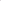 Протокол об административном правонарушении (юридическое лицо).Протокол об административном правонарушении (индивидуальный предприниматель).Определение об отказе в возбуждении дела об административном правонарушении.Продолжение Приложения № 2                                                                                                                       Форма протокола об административном правонарушении (юридическое лицо).Наименование органа, составляющего протокол__________________________________________________________________________________________________________________________№ ___________________(по книге регистрации)                                                            ПРОТОКОЛ №__________об административном правонарушении«____»______________202___г.							________________________               (дата составления протокола)							(место составления протокола)Я, ________________________________________________________________________________________________________________________________________________________________________________________________________________________(должность, фамилия и инициалы лица, составившего протокол)руководствуясь ст. 28.2, ч. 1 ст. 28.3 Кодекса Российской Федерации об административных правонарушениях от 30.12.2001 г. № 195-ФЗ (далее КоАП РФ) составил протокол в отношении____________________________________________________________________________________________________________(организационно-правовая форма, наименование юридического лица)____________________________________________________________________________________________________________(юридический адрес, телефон)______________________________________________________________________________________________________________________________________________________________________________________________________________________________________                                                                                                                                         (наименование банка)в присутствии________________________________________________________________________________________________(документ,  подтверждающий полномочия____________________________________________________________________________________________________________,законного представителя юридического лица, фамилия, имя, отчество)которое совершило административное правонарушение, выразившееся в нарушении_______________________________________________________________________________________________________________________________________________(указывается полное наименование федеральных законов, нормативов, нормативных документов)____________________________________________________________________________________________________________________________________________________________________________________________________________________________________________________ответственность за которое предусмотрена ст. 1 Закона Луганской Народной Республики от 14 декабря 2023 г. № 26-I «Об административной ответственности за завышение установленных в Луганской Народной Республике цен (тарифов) и / или их предельных уровней на товары» (с изменениями) а именно:«_____»_______________202___г.          в_____час.____мин.                                 Нарушение:__________________________________________________________________________________________________ (событие правонарушения, перечисление нарушений) ____________________________________________________________________________________________________________  ____________________________________________________________________________________________________________ ________________________________________________________________________________________________________________________________________________________________________________________________________________________Настоящий протокол составлен в присутствии лица, в отношении которого ведется производство по делу об административном правонарушении (Ф.И.О. законного представителя юридического лица)______________________________________которому разъяснены его права и обязанности, предусмотренные статьями 25.1, 25.4 КоАП РФ.Русским языком владею, в переводчике не нуждаюсь. (Лицо, привлекаемое к административной ответственности, вправе знакомиться с материалами дела, давать объяснения, представлять доказательства, заявлять ходатайства и отводы; обжаловать процессуальные действия лица, уполномоченного составлять протокол; при рассмотрении дела пользоваться юридической помощью защитника,  а  также иными процессуальными правами в соответствии  с настоящим Кодексом).Ознакомлен:________________________________________________________________________________________________ (подпись законного представителя юридического лица, расшифровка подписи)Объяснение и замечания законного представителя юридического лица: ____________________________________________________________________________________________________________(при необходимости объяснения и замечания по содержанию протокола прилагаются к нему на отдельном листе)______________________________________________________________________________________________________________________________________________________________________________________________________________________________________________________________________________________________________________________________________________________________________________                                                                                                                      Оборотная сторона Формы протокола об административном правонарушении (юридическое лицо)__________________________________________________________________________________________________________________________(подпись законного представителя юридического лица , расшифровка подписи)Свидетели: 1. (Ф.И.О)_________________________________________________________________________________________(адрес места жительства, телефон)____________________________________________________________________________________________________________2.(Ф.И.О)____________________________________________________________________________________________________(адрес места жительства, телефон)____________________________________________________________________________________________________________Права и обязанности, предусмотренные статьей 25.6 КоАП РФ, мне разъяснены:
1._______________________________________2.______________________________________(подпись, расшифровка подписи)                (подпись, расшифровка подписи)К протоколу прилагаются_____________________________________________________________________________________ (указать документы, прилагаемые к протоколу)________________________________________________________________________________________________________________________________________________________________________________________________________________________Вы приглашаетесь для рассмотрения административного правонарушения в Министерство промышленности и торговли Луганской Народной Республики по адресу: г. Луганск, площадь Великой Отечественной войны, д. 3а, каб.________к______час._____мин. «_____»_____________202__г.Подпись приглашенного:_____________________________________________________________________________________(подпись законного представителя юридического лица, расшифровка подписи)Подпись лица, составившего протокол;__________________________________________________________________________(подпись, расшифровка подписи)Копию протокола получил(а) __________________________________________________________________________________(подпись законного представителя юридического лица, в отношении которого ведется производство по делу об административном правонарушении расшифровка подписи)                                                                                                                                                                                  «_______»________________ 202___г.Продолжение Приложения № 2                                                                                                                       Форма протокола об административном правонарушении (индивидуальный предприниматель).Наименование органа, составляющего протокол____________________________________________________________________________________________________________№_________________  (по книге регистрации)                                                                     ПРОТОКОЛ  №___________об административном правонарушении «____»__________ 202____г.							 ____________________________        (дата составления протокола)                                                                                                                  (место составления)     Я,______________________________________________________________________________________________________________________________________________________________________________________________________________________(должность, фамилия и инициалы лица, составившего протокол)руководствуясь ст. 28.2, ч. 1 ст. 28.3 Кодекса Российской Федерации об административных правонарушениях от 30.12.2001 г. № 195-ФЗ (далее КоАП РФ) составил протокол в отношении____________________________________________________________________________________________________________                                            (должностное, предприниматель без образования юридического лица (ПБОЮЛ)  Фамилия                                              имя                                                            отчество1.Дата и место рождения_______________________________________________________________________________________2.Место работы, должность ____________________________________________________________________________________(наименование предприятия, учреждения, адрес, приказ о назначении)3.Место жительства и телефон _________________________________________________________________________________4.Для индивидуального предпринимателя: ИНН __________________________________________________________________5.Место регистрации и телефон ________________________________________________________________________________6.Документ, удостоверяющий личность _________________________________________________________________________                                                                                                                                           (серия, номер, кем и когда выдан)который совершил административное правонарушение, выразившееся в нарушении ________________________________________________________________________________________________________________________________________________________________________________________________________________________(указывается полное наименование федеральных законов, нормативов, нормативных документов)____________________________________________________________________________________________________________ответственность за которое предусмотрена ст. 1 Закона Луганской Народной Республики от 14 декабря 2023 г. № 26-I «Об административной ответственности за завышение установленных в Луганской Народной Республике цен (тарифов) и / или их предельных уровней на товары» (с изменениями), а именно:  «___»_______________202___ г. в _____час. ____мин. нарушил(а): __________________________________________________                 (обстоятельства административного правонарушения)_____________________________________________________________________________________________________________________________________________________________________________________________________________________________________________________________________________________________________________________________________________________________________________________________________________________________________________________________________________________________________________________________________________________________________________________________________________________________________________________________________________________________________________________________________________________________________________________________________________________________________________________________________________________________________________________________________________________________________________________________________________________________________________________________________________________________________________________________________Настоящий протокол составлен в присутствии лица, в отношении которого ведется производство по делу об административном правонарушении (Ф.И.О. лица) ___________________________________________, которому разъяснены его права и обязанности, предусмотренные статьями 25.1, 25.3 КоАП РФ.Русским языком владею, в переводчике не нуждаюсь. (Лицо, привлекаемое к административной ответственности, вправе знакомиться с материалами дела, давать объяснения, представлять доказательства, заявлять ходатайства и отводы; обжаловать процессуальные действия лица, уполномоченного составлять протокол; при рассмотрении дела пользоваться юридической помощью защитника, а также иными процессуальными правами в соответствии с настоящим Кодексом). Ознакомлен:_______________________________________________________________________________________	(подпись, расшифровка подписи)Объяснение и замечания лица, в отношении которого ведется производство по делу об административном правонарушении (законного представителя физического лица) _____________________________________________________________________________________________________________________________________________________________________________________________________________________________________________________________________________________________ (подпись, расшифровка подписи)Свидетели: 1. (Ф.И.О) _____________________________________________________________________________________________________________________________________________________________________________________________________(адрес места жительства) 2. (Ф.И.О) _______________________________________________________________________________________________________________________________________________________________________________________________________________(адрес места жительства)                                                                                                                        Оборотная сторона Формы протокола об административном правонарушении                                                                                                           (индивидуальный предприниматель)Права и обязанности, предусмотренные статьей 25.6 КоАП РФ, мне разъяснены:1.___________________________________ 2.___________________________________                        (подпись, расшифровка подписи)                          (подпись, расшифровка подписи)К протоколу прилагаются ____________________________________________________________________________________(указать документы, прилагаемые к протоколу)______________________________________________________________________________________________________________________________________________________________________________________________________________________________________________________________________________________________________________________________________Вы приглашаетесь для рассмотрения административного правонарушения в Министерство промышленности и торговли Луганской Народной Республики по адресу: г. Луганск, площадь Великой Отечественной войны, д. 3а, каб.________к______час._____мин. «_____»_____________202__г.Подпись приглашенного:_____________________________________________________________________________________(подпись законного представителя юридического лица, расшифровка подписи)Подпись лица, составившего протокол;__________________________________________________________________________(подпись, расшифровка подписи)Копию протокола получил(а) ___________________________________________________________________________________(подпись законного представителя юридического лица, в отношении которого ведется производство по делу об административном правонарушении расшифровка подписи)                                                                                                                                                                                  «_______»________________ 202___г.Продолжение Приложения № 2                                                                                                                       Форма определения об отказе в возбуждении дела об административном правонарушенииОпределение № 
об отказе в возбуждении дела об административном правонарушении«__» _________ 202__ г.					нп. ____________________Я, ______________________________________________________________(наименование должности лица, уполномоченного на рассмотрение административных материалов)рассмотрев___________________________________________________________________________________________________________________________________________________________________________________________________________________________________________________________________________(указываются материалы государственных органов, сообщения и заявления физических и юридических лиц)о привлечении _______________________________________________________(наименование юридического лица, ФИО должностного лица в отношении которого представлены документы)__________________________________________________________________________________________________________________________________________(юридический адрес, место жительства)к административной ответственности в соответствии с ч. 1 ст. 1 Закона Луганской Народной Республики от 14 декабря 2023 г. № 26-I «Об административной ответственности за завышение установленных в Луганской Народной Республике цен (тарифов) и / или их предельных уровней на товары» (с изменениями),установил, что _______________________________________________________________________________________________________________________________________________________________________________________________________________________________________________________________________(основания, указывающие на отсутствие признаков административного правонарушения)и, руководствуясь ч. 5 статьи 28.1 КоАП РФ,Определил:В возбуждении дела об административном правонарушении в отношении ______________________ по ч. 1 ст. 1 Закона Луганской Народной Республики от 14 декабря 2023 г. № 26-I «Об административной ответственности за завышение установленных в Луганской Народной Республике цен (тарифов) и / или их предельных уровней на товары» (с изменениями) отказать._____________________________________________________________________(наименование должности лица, уполномоченного на рассмотрение административных материалов)Основной государственный регистрационный номер (ОГРН)Реквизиты юридического лица ИНН/КПП /р/св _______________________________________________кор/сБИКОКПООКПООКПООКПООКВЭДОКВЭДОКВЭДОКОНХ